Приложение 1.ЗАЯВКА на участие в Межрегиональном научном семинаре«Роль проектной деятельности в развитии музеев»Ф.И.О. (полностью) ___________________________________________________________________________________________________	Место работы (без сокращений) ______________________________________________________________________________________________________ ______________________________________________________________________________________________________Должность (без сокращений) ______________________________________________________________________________________________________Ученая степень, ученое звание _______________________________________________________________________________________________________Адрес рабочий _______________________________________________________________________________________ E-mail:_______________________________________________________________________________________________ Контактные телефоны:__________________________________________________________________________Участие: докладчик/участник дискуссии_______________________________________________________________Название доклада ______________________________________________________________________________________________________Ф.И.О. соавторов (если есть) _______________________________________________________________________________________________________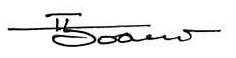 